INFORME DE ACTIVIDADES 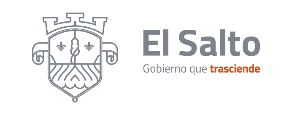 AGOSTO 2022                    COORDINACIÓN DE DELEGACIONES Y AGENCIAS MUNICIPALESDEPENDENCIA: AGENCIA MUNICIPAL JARDINES DEL CASTILLO RESPONSABLE: DOLORES CURIEL OSORIOACTIVIDADESNÚMERO DE SOLICITUDES SOLICITUDES RESUELTAS OBSERVACIONES Reparación de fugas de agua33con buena respuesta de los fontaneros Solicitudes de pipa de agua0Agradecida por el gran apoyo brindado a todo jardines y sus partes  Desazolve de drenajes y fosa particular  20 DRENAJE 0por falta de personal y sin respuesta alguna Limpieza de alcantarillas, bocas de tormenta y canal de desagüeALCANTARILLAS;5BOCAS DE TORMENTA;0DESAGUE;1015reportes sin resolver de dichas peticiones Recuperación de espacios públicos04Con ayuda de los vecinos vamos recuperando los espacios Solicitudes de parques y jardines11Con buena respuesta Solicitudes de arreglo de luminarias8787Por el momento tengo buena respuesta Solicitudes de recolección de basura66Atendiendo los reportes pero no llevan las secuencias de los días correspondientes Reportes de seguridad pública00con muy buena respuesta de seguridad publica Reportes de perros agresivos70sin respuesta de salud animal Solicitudes al área de Fomento Agropecuario00por el momento no contamos con peticiones Solicitud de arreglo de calles100Sin respuesta alguna de obras publicas Gestión de apoyos sociales00Por el momento no contamos con ningún apoyo 